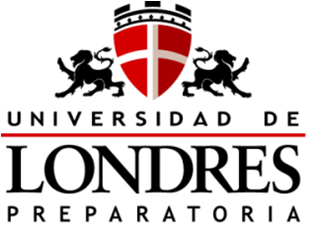 Presentación del curso: El curso de Literatura Mexicana e Iberoamericana corresponde al sexto año de Preparatoria, dentro del núcleo básico del área de formación Lenguaje, comunicación y cultura. Es de categoría obligatoria y de carácter teórico. Tiene como antecedentes importantes los cursos de Lengua española y de Literatura Universal que fundamentan en el estudiante conocimientos sobre distintas literaturas y que han propiciado una mejoría en las actividades lingüísticas, para culminar en éste su preparación cultural.Propósitos y objetivos generales del curso: La asignatura de Literatura universal tiene como propósito que el alumno aprenda a leer obras más complejas, realice de manera gradual lecturas profundas (estratégicas y autoreguladas) e interprete textos literarios, a través del análisis, la comparación, el conocimiento de géneros literarios, y la escritura, tanto académica como creativa, de diversos tipos de textos; con el fin de disfrutar las obras y valorar su sentido artístico y, de este modo, hacer del alumno un lector competente y autónomo. El programa tiene como eje la competencia literaria, la cual se define como la capacidad de comprensión y producción de textos literarios. Al ser la literatura el arte que se expresa a través de la palabra y un reflejo de los conflictos humanos, se puede trabajar cualquier problema o dilema que afecte a la sociedad; por ello, cada unidad se organiza por géneros literarios y diversos temas. Finalmente, hay que decir que el alumno fortalecerá su competencia literaria al identificar, analizar e interpretar textos de la literatura universal procedentes de distintos puntos geográficos e históricos, para desarrollar el hábito lector, reforzar el conocimiento en diversos ámbitos y producir textos académicos y creativos de forma oral y escrita.Calendarización de unidades y cálculo de horas, clases y prácticasMetodologíaLa clase consistirá en sesiones de una hora, durante las cuales el profesor hará una breve exposición de los temas. Los alumnos deberán ser participativos para ir construyendo el conocimiento y resolviendo dudas. Asimismo se dejarán actividades a lo largo de la mayoría de las sesiones, las cuales servirán para reafirmar los conocimientos del tema. De igual manera eventualmente se realizarán actividades o dinámicas grupales que podrán ser en línea o mediante elementos materiales. Todo esto con el fin de cumplir con los contenidos del programa, así como de funcionar como elementos de una clase dinámica y participativa.EvaluaciónPeriodos de evaluación y unidades por evaluarCriterios de exenciónContar con promedio de 8 (32 puntos) en los cuatro periodos de evaluación así como con el 80% de asistencia a clase.Asignación de calificacionesLa calificación final se obtendrá de la siguiente manera: 50% del promedio de las 4 evaluaciones parciales y 50% de la calificación del examen final (1ª y 2ª vueltas).Derecho a examen finalContar con el 80% de asistencia a clase.Bibliografía obligatoria y de consultaMaterial de trabajoProyector, pizarrón, plumones, hojas blancas, mapas, cartulinas, colores, tijeras, pegamento, dispositivos electrónicos, aplicaciones o sitios web como Kahoot, Socrative, Jeopardy o Twitter, lecturas, libros o fotocopias, Google classroom, Kindle App., Pictoline, PixtonUNIVERSIDAD NACIONAL AUTÓNOMA DE MÉXICO  Año Lectivo: 19-20Universidad de Londres Preparatoria  Clave: 1244Asignatura: Literatura Universal Plan-2016  Clave: 1415Síntesis de la asignatura:Prof.: Mauricio Jair González Vivanco  Grupo: _________ Fecha:__________total de horas por semana: 3           Total de horas teóricas: 90UnidadesTOTAL DE HORASTOTAL DE HORASTOTAL DE HORASUnidadesTotalTeóricasPrácticasFechasUnidad 1. La lectura del hombre y su mundo1010--Semana 1 12-16 Agosto (3)Semana 2 19-23 Agosto (3)Semana 3 26-30 Agosto (3)Semana 4 2-6 Septiembre (1)Unidad 2. El universo del héroe2020--Semana 4 2-6 Septiembre (2)Semana 5 9-13 Septiembre (3)Semana 6 16-20 Septiembre (3) [16 Sep asueto]Semana 7 23-27 Septiembre Exámenes 1º parcialSemana 8 30 Septiembre 4 Octubre (3)Semana 9 7-11 Octubre (3)Semana 10 14-18 Octubre (3)Semana 11 21-25 Octubre (3)Unidad 3. Narrar la condición humana2020--Semana 12 28-1 Octubre-Noviembre (3) [1 Nov asueto]Semana 13 4-8 Noviembre (3)Semana 14 11-15 Noviembre (3)Semana 15 18-22 Noviembre (3) [18 Nov asueto]Semana 16 25-29 Noviembre (3)Semana 17 2-6 Diciembre Exámenes 2º parcialSemana 18 9-13 Diciembre (3) [12 Dic asueto]Semana 19 16-18 Diciembre 9-10 Enero (2)Unidad 4. La representación: espejo de la realidad2020--Semana 19 16-18 Diciembre 9-10 Enero (1)Semana 20 13-17 Enero (3)Semana 21 20-24 Enero (3)Semana 22 27-31 Enero (3)Semana 23 3-7 Febrero (3) [3 Feb asueto]Semana 24 10-14 Febrero (3)Semana 25 17-21 Febrero Exámenes 3º parcialSemana 26 24-28 Feberero (3)Semana 27 2-6 Marzo (1)Unidad 5. Entre el amor y la muerte2020--Semana 27 2-6 Marzo (2)Semana 28 9-13 Marzo (3)Semana 29 16-20 Marzo (3) [16 Mar asueto]Semana 30 23-27 Marzo (3)Semana 31 30 Marzo 3 Abril (3)Semana 32 20-24 Abril (3)Semana 33 27 Abril 1 Mayo (3) [1 May asueto]Semana 34 4-8 Mayo Exámenes 4º parcialSemana 35 11-15 Mayo [15 May asueto]Totales9090--Observaciones:Observaciones:Observaciones:Observaciones:Observaciones:Elemento1er parcial2º  parcial3er  parcial4º parcialExamen40404030Actividades en clase y tareas30303030Conexiones00020Participación30303020TOTAL:100100100100Periodos de evaluación y unidades por evaluarPARCIALFECHASUNIDADES / TEMAS A EVALUARNo PRÁCTICASPeriodos de evaluación y unidades por evaluar1ºDel 23-27 septiembreUnidad 1. La lectura del hombre y su mundo y Unidad 2. El universo del héroe__Periodos de evaluación y unidades por evaluar2ºDel 2-6 diciembreUnidad 2. El universo del héroe y Unidad 3. Narrar la condición humana__Periodos de evaluación y unidades por evaluar3ºDel 17-21 febreroUnidad 3. Narrar la condición humana y Unidad 4. La representación: espejo de la realidad__Periodos de evaluación y unidades por evaluar4ºDel 4-8 mayoUnidad 4. La representación: espejo de la realidad y Unidad 5. Entre el amor y la muerte__Periodos de evaluación y unidades por evaluarFINAL 1ª VDel 19 de mayo al 1 de junioTodas las unidades__Periodos de evaluación y unidades por evaluarFINAL 2ª VDel 2 al 12 junioTodas las unidades__Bibliografía básica y de consultaRecursos didácticosBásicaUnidad IPoe, E. A. (2016) Narraciones extraordinarias. México. Porrúa. Chéjov, A, (2016)  “El billete de lotería”  en Cuentos. Barcelona. Paginas de espuma.Chéjov, A, “La colección”  El billete de lotería”  en (29016) Cuentos. Barcelona. Paginas de espuma.Vargas Llosa, M. (2010) “Elogio de la lectura y la ficción” en Estudio públicos. Primavera No. 120. Madrid. Fundación Nobel.Unidad IIBaricco, A. (2018)  Homero. Iliada. Barecelona. Anagrtama.Torri, J. (2015) “El héroe”. En Obra completa. Mexico. FCE.Unidad IIIDostoyevski, F. (2016) Crimen y castigo en manga. México. La otra H.Werfel, F. (2018) Una letra femenina azul pálido. Barcelona. AnagramaAlatorre. A. (2016) ¿Qué es la crítica literaria? México. El colegio de MéxicoUnidad IVRicaño, A.(2018) El amor de las luciernagas. México. Celcit. Dramática latinoamericana.VBaudelaire, Ch. (2017) Las flores del mal. Barcelona. Cátedra.Catulo. (2017) “Poemas a Lesbia” en Poesías. Barcelona. Cátedra. Petrarca, F. (2014) Cancionero. Madrid. Natural Reporter.Safo. (2015) Poemas. México. Textofilia.Rimbaud, A. (2017) Obra poética. Barcelona. Cátedra.Shelley. P. B.(2017) “Ozumandias” en Poesía y prosa. Nueva York. Penguin. MATERIALProyector, pizarrón, plumones, hojas blancas, mapas, cartulinas, colores, tijeras, pegamento, dispositivos electrónicos, aplicaciones o sitios web como Kahoot, Socrative, Jeopardy o Twitter, lecturas, libros o fotocopias, Google classroom, Kindle App., Pictoline, Pixton